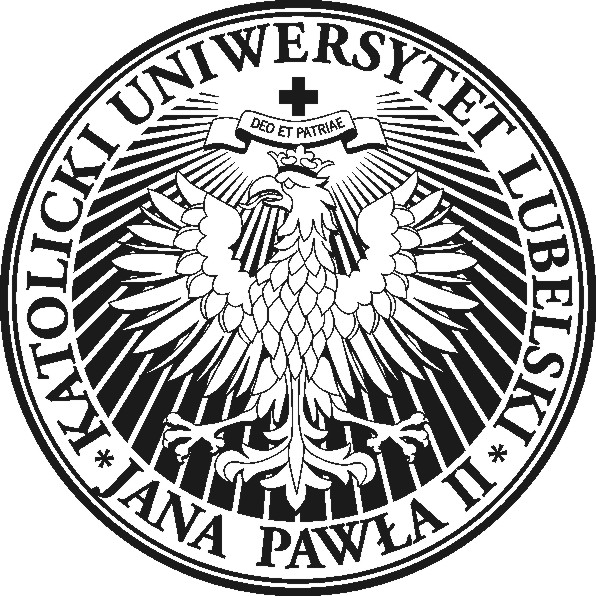 Rozkład zajęć na rok akademicki 2016/2017I ROK, Filologia angielska, studia niestacjonarne I stopnia semestr zimowy SOBOTASOBOTANIEDZIELANIEDZIELANIEDZIELASpecjalizacja pedagogiczna Gr 1Gr 2Gr 1Gr 27.30-9.00PNJA – gramatykamgr M. TokarczykC901PNJA – konwersacjedr Ł. BorowiecC903Gramatyka opisowa j. ang. dr hab. A. Bloch-RozmejCTW 204    09.10.2016, 06.11.2016, 04.12.2016, 08.01.2017Gramatyka opisowa j. ang. dr hab. A. Bloch-RozmejCTW 204    09.10.2016, 06.11.2016, 04.12.2016, 08.01.20179:10-10:40PNJA – konwersacjedr Ł. BorowiecC901PNJA – gramatykamgr M. TokarczykC903Język niderlandzkiFrans van der VeerCTW 204Język niderlandzkiFrans van der VeerCTW 20410:50-12:20PNJA – ang w biznesiemgr D. Bugno-NareckaC901PNJA – słownictwodr E. MokroszC903PNJA – pisaniemgr A. Stępniak C903PNJA – ang w multimediachmgr M. TokarczykC90112:30-14:00PNJA – słownictwodr E. MokroszC901PNJA – ang w biznesiemgr D. Bugno-NareckaC903PNJA – ang w multimediachmgr M. TokarczykC901PNJA – pisaniemgr A. Stępniak C90314.10-15.40PNJA – tłumaczeniamgr K. LisC901PNJA – sprawności zintegrmgr M. Kasperek-KrawczyńskaC903Pedagogika ogólna (konwersatorium)CTW302   23.10.2016, 20.11.2016, 18.12.201615.50-17.20PNJA – sprawności zintegrmgr M. Kasperek-KrawczyńskaC903PNJA – fonetykadr A. BartnikC901Psychologia ogólna (konwersatorium)CTW302   23.10.2016, 20.11.2016, 18.12.201617.30-19.00PNJA – fonetykadr A. BartnikC901PNJA – tłumaczeniamgr K. LisC90319.10-20.40 Język niderlandzkiFrans van der VeerCN204 Język niderlandzkiFrans van der VeerCN204